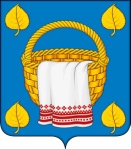 СОВЕТ НАРОДНЫХ ДЕПУТАТОВЛИПЧАНСКОГО СЕЛЬСКОГО ПОСЕЛЕНИЯБОГУЧАРСКОГО МУНИЦИПАЛЬНОГО РАЙОНАВОРОНЕЖСКОЙ ОБЛАСТИРЕШЕНИЕот «08» июля 2022 г. № 140с. ЛипчанкаО внесении изменений в решение Совета народных депутатов Липчанского сельского поселения Богучарского муниципального района от 22.05.2017 № 121 «О порядке управления и распоряжения имуществом, находящимся в собственности Липчанского сельского поселения Богучарского муниципального районаВоронежской области»В соответствии с Федеральным законом от 06.10.2003 № 131-ФЗ «Об общих принципах организации местного самоуправления в Российской Федерации», постановлением Правительства РФ от 26.12.2005 № 806 «Об утверждении Правил разработки прогнозных планов (программ) приватизации государственного и муниципального имущества и внесении изменений в Правила подготовки и принятия решений об условиях приватизации федерального имущества», Уставом Липчанского сельского поселения Богучарского муниципального района, рассмотрев протест прокуратуры Богучарского района от 23.06.2022 № 2-1-2022, Совет народных депутатов Липчанского сельского поселения Богучарского муниципального района р е ш и л:1. Внести в решение Совета народных депутатов Липчанского сельского поселения Богучарского муниципального района от 22.05.2017 № 121 «О порядке управления и распоряжения имуществом, находящимся в собственности Липчанского сельского поселения Богучарского муниципального района Воронежской области» следующие изменения:1.1. В приложении к решению «Положение о порядке управления и распоряжения имуществом, находящимся в собственности Липчанского сельского поселения Богучарского муниципального района Воронежской области»:1.1.1. Подпункт 12.10 пункта 12 изложить в следующей редакции:«12.10 Программы приватизации должны содержать:перечни сгруппированного по видам экономической деятельности муниципального имущества, приватизация которого планируется в плановом периоде (унитарных предприятий, акций акционерных обществ и долей в уставных капиталах обществ с ограниченной ответственностью, находящихся в муниципальной собственности, иного имущества, составляющего казну муниципального образования), с указанием характеристики соответствующего имущества;сведения об акционерных обществах и обществах с ограниченной ответственностью, акции, доли в уставных капиталах которых в соответствии с решениями органов местного самоуправления подлежат внесению в уставный капитал иных акционерных обществ;сведения об ином имуществе, составляющем казну муниципального образования, которое подлежит внесению в уставный капитал акционерных обществ;прогноз объемов поступлений в соответствующий бюджет бюджетной системы Российской Федерации в результате исполнения программ приватизации, рассчитанный в соответствии с общими требованиями к методике прогнозирования поступлений доходов в бюджеты бюджетной системы Российской Федерации и общими требованиями к методике прогнозирования поступлений по источникам финансирования дефицита бюджета, установленными Правительством Российской Федерации.В случае если программы приватизации принимаются на плановый период, превышающий один год, прогноз объемов поступлений от реализации федерального имущества, имущества, находящегося в собственности субъектов Российской Федерации, и муниципального имущества указывается с разбивкой по годам.Программы приватизации утверждаются не позднее 10 рабочих дней до начала планового периода.».2. Контроль за исполнением настоящего решения оставляю за собой.Липчанскогосельского поселения                                                                 В.Н. Мамон